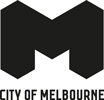 Play for Dads Aboriginal Fathers – Staying on TrackGo to Aboriginal Fathers Stayin on Track webpageDads GroupGo to Dads Group webpageThe Fathering Project Go to the Fathering Project Dads supporting dads webpage Dad’s ProgramsGo to Support for Fathers Dad’s programs webpageFathering Across Cultures Go to Fathering Across Cultures Guide for Engaging New and Expectant Fathers from Migrant and Refugee Background webpageRaising Children Network FathersGo to Raising Children Network Grown-ups: fathers webpageSMS 4 DadsGo to Dads Group SMS 4 Dads webpageSupport for Fathers – Fatherhood and Family Relationship SupportGo to Support for Fathers webpageThe Fathering Project ProgramsGo to the Fathering Project Our Programs webpage